ANALISIS PRODUK CACAT DAN PRODUK RUSAK TERHADAP TINGKAT PENJUALAN PADA PT. NEW SARI PATISKRIPSIDiajukan Guna Memenuhi Salah Satu Syarat                                                                                       Untuk Memperoleh Gelar Sarjana Manajemen (S.M)Program Studi Manajemen                                                                           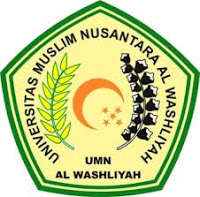 OLEH :DIAN YOSMITA163114309FAKULTAS EKONOMI JURUSAN MANAJEMENUNIVERSITAS MUSLIM NUSANTARA AL-WASHLIYAH                              MEDAN                                                                                                                        2020